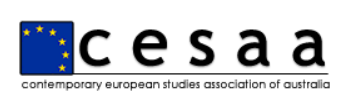 CALL FOR JOURNAL PAPERSSpecial Issue for Australia and New Zealand Journal of European Studies“Critical Reflections on European Education”Submission deadline:28 February 2020The Australian and New Zealand Journal of European Studies (ANZJES), double-blind peer-refereed publication, provides a forum for discussion of contemporary European issues. This Special Issue titled: “Critical Reflections on European Education” focuses on the transformations of education systems, education policies and practices in the European countries, European Union member states as well as at the European Union-level. The area of study of European education provides an exciting laboratory for exploration of complex, multi-level system, policy and practice transformations. The national education systems in European countries represent broad range of structures, approaches, and regimes while at the same time respond to the pressures of globalisation and Europeanization. This Special Issue invites papers critically reflecting on variety of educational issues facing European education. Papers may focus on all education sectors, from early childhood education, to skill development and adult learning, and from variety of perspectives. The intentionally broad theme invites the sharing of a wider range of backgrounds, findings, expertise and discussions and includes:Early childhood, schooling, vocational education and training, higher education, adult learning, skills developmentYouth upskilling, employability and disadvantageEuropean Mobility and exchangeArtificial Intelligence (AI) and skillsQualifications frameworks European Union Education SpaceNational education policies and reformsThe papers can be submitted via https://cesaa.org.au/anzjes-submission-guidelines/. Please, follow the below guidelines:Title – no more than 10 wordsName of author(s) followed by institutional affiliation(s) and e-mail address(es).6,000 word paper at 1.5 interlineInclude a 200-word abstract and 6 key wordsShort 6-line biography of the authorBibliography at the end of the paperDeadline – 28 February 2020For further information contact Dr Gosia Klatt at klattm@unimelb.edu.au, 03 9035 4975  